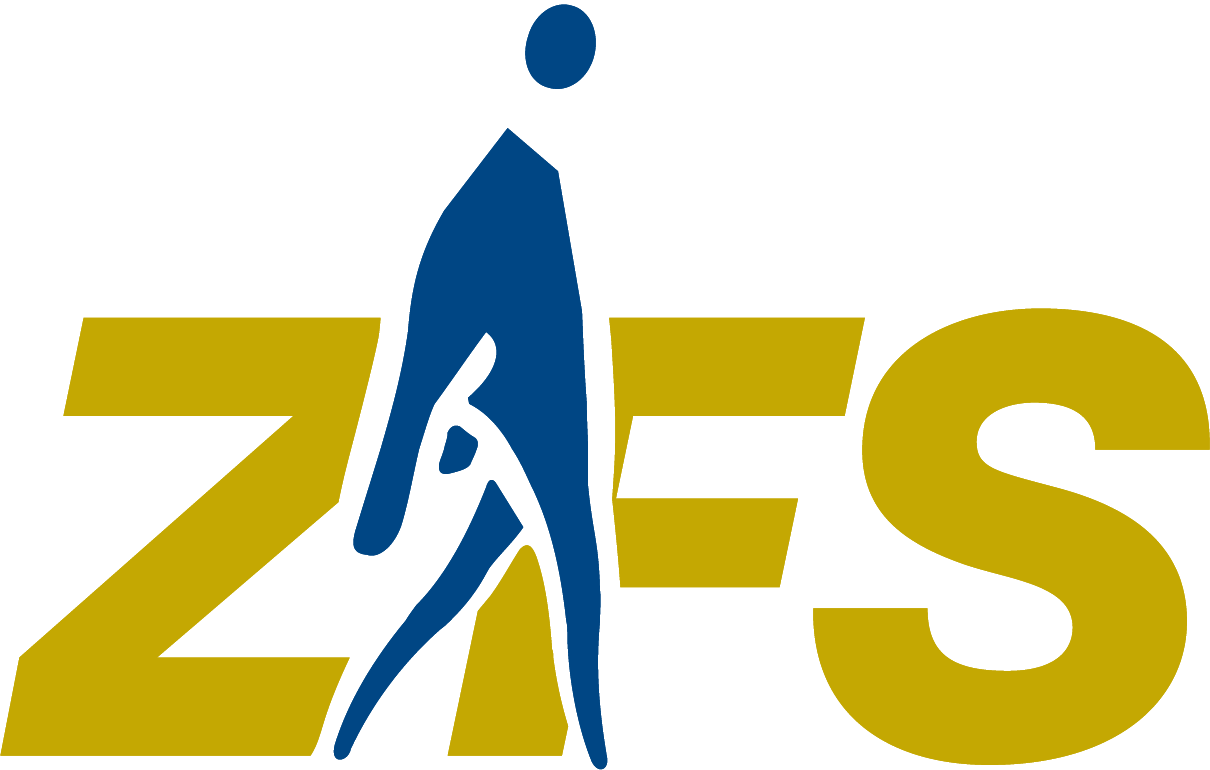 OBRAZEC ZA KANDIDATURO ZA :  ______________________________________ ZFS  ZA MANDATNO OBDOBJE :                                                   MANDAT ŠTEVILKA:  1      2Podatki o kandidatu/kandidatkiIzjava kandidata/kandidatkeSpodaj podpisani/a ______________________________________         kandidiram za funkcijočlana/članico komisije/delovne skupine/odbora/ drugo:                                                                                                                                                    _____________________________________________Izjavljam, da sem seznanjen-a z vsebino  aktov ZFS. S podpisom potrjujem uporabo svojega e-naslova za potrebe delovanja ZFS ter zagotavljam varovanje osebnih podatkov kontaktov in vsebin s katerimi bom prihajal-a v stik med opravljanjem funkcije. Obvezne priloge k temu obrazcu so:Kratek življenjepis z navedbo izobrazbe in izkušenj glede na razpisne pogoje.Ime in priimekDatum rojstvaTelefon / e- poštaStalno prebivališče(naslov, kraj, poštna št.)Začasno prebivališče(naslov, kraj, poštna št.)Član-ica ZFS  / regionalna enota : Član-ica drugih organov in delovnih teles ZFS: Kraj in datumPodpis kandidata/kandidatke